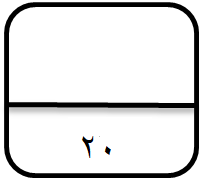 السؤال الثاني:السؤال الثالث: ضع المصطلح العلمي في المكان المناسبالسؤال الأول :اختار الإجابة الصحيحة فيما يلي ثم ضع رمز الإجابة في المكان المناسب :السؤال الأول :اختار الإجابة الصحيحة فيما يلي ثم ضع رمز الإجابة في المكان المناسب :السؤال الأول :اختار الإجابة الصحيحة فيما يلي ثم ضع رمز الإجابة في المكان المناسب :السؤال الأول :اختار الإجابة الصحيحة فيما يلي ثم ضع رمز الإجابة في المكان المناسب :السؤال الأول :اختار الإجابة الصحيحة فيما يلي ثم ضع رمز الإجابة في المكان المناسب :السؤال الأول :اختار الإجابة الصحيحة فيما يلي ثم ضع رمز الإجابة في المكان المناسب :1تتسبب البراكين في تتسبب البراكين في تتسبب البراكين في تتسبب البراكين في 1أ) سقوط الامطارب)قتل المخلوقات الحيةج)تعرية الصخورد) الثلج2أي من العوامل الاتية ليس من عوامل التجويةأي من العوامل الاتية ليس من عوامل التجويةأي من العوامل الاتية ليس من عوامل التجويةأي من العوامل الاتية ليس من عوامل التجوية2أ)الماءب)الضوءج)الرياح د)تغير درجة الحرارة3أي ممايلي يسبب حدوث التعريةأي ممايلي يسبب حدوث التعريةأي ممايلي يسبب حدوث التعريةأي ممايلي يسبب حدوث التعرية3أ)الأشياء الميتةب)الرياح ج)الصخور د)الشمس4أي العمليات الاتية تعد من العمليات السريعة أي العمليات الاتية تعد من العمليات السريعة أي العمليات الاتية تعد من العمليات السريعة أي العمليات الاتية تعد من العمليات السريعة 4أ)ترسيب الصخورب)انفجار البراكينج)التعرية د)التجوية5أي مما يلي يعد موردا طبيعيا غيرمتجدداأي مما يلي يعد موردا طبيعيا غيرمتجدداأي مما يلي يعد موردا طبيعيا غيرمتجدداأي مما يلي يعد موردا طبيعيا غيرمتجددا5أ)الماءب)الفحم الحجريج)الشمسد)الهواء6ماالذي يتكون من اختلاط المعادن وفتات الصخور ومواد اخرىماالذي يتكون من اختلاط المعادن وفتات الصخور ومواد اخرىماالذي يتكون من اختلاط المعادن وفتات الصخور ومواد اخرىماالذي يتكون من اختلاط المعادن وفتات الصخور ومواد اخرى6أ)التربةب)الدبالج)السمادد)الزلازل7الطبعات نوع من الطبعات نوع من الطبعات نوع من الطبعات نوع من 7أ)المعادنب)النباتاتج)الاحافيرد)الرياح8السبب في تبخر الماء على سطح الأرضالسبب في تبخر الماء على سطح الأرضالسبب في تبخر الماء على سطح الأرضالسبب في تبخر الماء على سطح الأرض8أ)الشمسب) القمرج)الرياحد) النجوم9يسمى كل من الشتاء والخريف والربيع والصيفيسمى كل من الشتاء والخريف والربيع والصيفيسمى كل من الشتاء والخريف والربيع والصيفيسمى كل من الشتاء والخريف والربيع والصيف9أ)فصول السنةب)دورة الماءج)اشهر السنةد)أيام السنة10أي ممايلي أتي يستخدم في قياس درجة الحرارةأي ممايلي أتي يستخدم في قياس درجة الحرارةأي ممايلي أتي يستخدم في قياس درجة الحرارةأي ممايلي أتي يستخدم في قياس درجة الحرارة10أ)السهم الدوارب)الثرمومترج) دوارة الرياحد)البارومتر11العاصفة المصحوبة برياح قوية وأمطار غزيرة وتتكون فوق المحيطاتالعاصفة المصحوبة برياح قوية وأمطار غزيرة وتتكون فوق المحيطاتالعاصفة المصحوبة برياح قوية وأمطار غزيرة وتتكون فوق المحيطاتالعاصفة المصحوبة برياح قوية وأمطار غزيرة وتتكون فوق المحيطات11أ)الاعصار الحلزونيب)الاعصار القمعيج)العاصفة الثلجية د)العاصفة الرعدية12عندما تصل درجة حرارة الماء إلى ما تحت الصفر يتكونعندما تصل درجة حرارة الماء إلى ما تحت الصفر يتكونعندما تصل درجة حرارة الماء إلى ما تحت الصفر يتكونعندما تصل درجة حرارة الماء إلى ما تحت الصفر يتكون12أ) البردب)الغيومج)الثلجد)المطر13أي الظروف الطقس القاسية لاتحدث في فصل الصيفأي الظروف الطقس القاسية لاتحدث في فصل الصيفأي الظروف الطقس القاسية لاتحدث في فصل الصيفأي الظروف الطقس القاسية لاتحدث في فصل الصيف13أ)العاصفة الرمليةب)العاصفة الثلجيةج) الاعصار القمعيد) الغبار14تحمل كميات من الرمل والغبار في الهواءتحمل كميات من الرمل والغبار في الهواءتحمل كميات من الرمل والغبار في الهواءتحمل كميات من الرمل والغبار في الهواء14أ)العاصفة الثلجيةب)العاصفة الرمليةج)الاعصار الحلزونيد)الاعصار القمعي15مادة يتم حرقها للحصول على الطاقةمادة يتم حرقها للحصول على الطاقةمادة يتم حرقها للحصول على الطاقةمادة يتم حرقها للحصول على الطاقة15أ)التكثفب)البراكينج)الطبعاتد)الوقود16الماء المتساقط من الغلاف الجوي على الأرض ويكون على شكل مطر أو ثلج أو بردالماء المتساقط من الغلاف الجوي على الأرض ويكون على شكل مطر أو ثلج أو بردالماء المتساقط من الغلاف الجوي على الأرض ويكون على شكل مطر أو ثلج أو بردالماء المتساقط من الغلاف الجوي على الأرض ويكون على شكل مطر أو ثلج أو برد16أ) الرياحب)الهطولج) الضغطد)الاحفور17هو عملية تحول الغاز الى سائلهو عملية تحول الغاز الى سائلهو عملية تحول الغاز الى سائلهو عملية تحول الغاز الى سائل17أ)الهطولب)الصلبج)السائلد)التكثف18مقياس مدى برودة الشئ وسخونتهمقياس مدى برودة الشئ وسخونتهمقياس مدى برودة الشئ وسخونتهمقياس مدى برودة الشئ وسخونته18أ)الضغط الجويب)درجة الحرارةج)المناخد)الرياح19وزن الهواء الذي يضغط على الاشياءوزن الهواء الذي يضغط على الاشياءوزن الهواء الذي يضغط على الاشياءوزن الهواء الذي يضغط على الاشياء19أ)الضغط الجويب)التعريةج) الطقسد) الغيوم20هو بقايا النباتات والحيوانات المتحللة في التربةهو بقايا النباتات والحيوانات المتحللة في التربةهو بقايا النباتات والحيوانات المتحللة في التربةهو بقايا النباتات والحيوانات المتحللة في التربة20أ)الدوبالب) الطاقةج)المياة الجوفيةد)التبخر   ضع كلمة (صح) أمام العبارة الصحيحة و كلمة (خطأ) أمام العبارة الخاطئة1اكثر أنواع التربة قدرة على الاحتفاظ بالماء هي التربة الطينية2البراكين هي فتحة في القشرة الأرضية تندفع منها الصهارة3الصيف أكثر فصول السنة حرارة في وطني4من الموارد المتجددة الشمس والهواء5يعتبر النفط من الوقود الاحفوري6الضوء ليس من عوامل التجوية7تحدث  الزلازل في طبقة القشرة الأرضية8التجوية والتعرية تحدثان تغيرات بطيئة في سطح الأرض9من الموارد الطبيعية الغير متجددة الماء10الماء المتساقط من الغلاف الجوي على الأرض هو الزلازل11من أنواع الطقس القاسي الغيوم12العاصفة الثلجية تكون مصحوبة برمل وغبار13اذا سمعت عن قدوم عاصفة رملية أفتح النوافذ والأبواب14الرياح والحرارة ليست من عناصر الطقس15التربة الطينية لا تحتفظ بالماء ابدا1حالة الجو في مكان معين خلال يوم أو عدة أيام 2هو الهواء المتحرك الذي أحس بدفعه أحيانا 3هو تحول المادة من السائل الى الغاز 4أقسام من السنة لكل منها طقس مميز 5عاصفة تحمل فيها الرياح كميات من الرمل في الهواء 